ТүйіндемеТүйіндемеТүйіндемеТүйіндемеТүйіндемеТүйіндемеТүйіндемеТүйіндемеТүйіндеме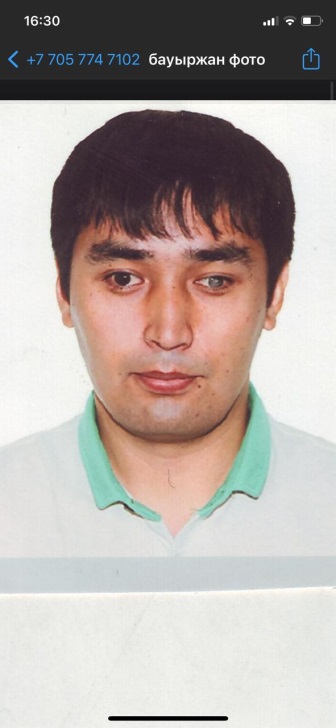 Абилов Бауыржан АсемхановичМақсаты: Кәсіби салада переспективті жұмыс табу,өз дағдыларымды іске асырып жаңа дағдыларға ие болу.Мақсаты: Кәсіби салада переспективті жұмыс табу,өз дағдыларымды іске асырып жаңа дағдыларға ие болу.Позиция (лауазымы) Дене шынықтыру пәні оқытушысы,ЕДШжМ.Өзі туралы жалпы ақпарат: Жауапты, салауатты өмір салты,коммуникабельді,ұйымшыл,ұқыпты, кез-келген ортада тіл табыса алатын, дағдылармен жаңа білімді меңгеруге және үйренуге дайын.Позиция (лауазымы) Дене шынықтыру пәні оқытушысы,ЕДШжМ.Өзі туралы жалпы ақпарат: Жауапты, салауатты өмір салты,коммуникабельді,ұйымшыл,ұқыпты, кез-келген ортада тіл табыса алатын, дағдылармен жаңа білімді меңгеруге және үйренуге дайын.Жасы: 36 жасОтбасылық жағдайы: ҮйленгенМекен жайы: Алматы қаласы Зерделі мөлтек, 1 үй, пәтер 27Жасы: 36 жасОтбасылық жағдайы: ҮйленгенМекен жайы: Алматы қаласы Зерделі мөлтек, 1 үй, пәтер 27Телефон: +77057747102Телефон: +77057747102E-mail: baurzhan.abilov@bk.ruE-mail: baurzhan.abilov@bk.ruБілімі:1991-2002 жж.Оқу орнының атауы:Қызылорда обл. Арал ауданындағы №58 орта мектебі2015-2017 жж.2017-2021 жж.Республикалық медициналық колледжіОқу орнының атауы: Қазақ спорт және туризм академиясы Мамандығы: 5В010800 – (ДШ Жс)Мамандандыру: Ембек дене шынықтыру және массажКәсіби тәжірибе мен дағдылары:- кәсіби білім мен тәжірибе:Емдік массажда 2 жылдық тәрбие- жобаларға қатысу:Активисттер қатарында болдым- ДК меңгеру деңгейі:Microsoft Office Word, Excel, Power Point, Internet.- шет тілін білу:Қазақша – ана тілім, орысша еркін меңгерген, ағылшын тілі жақсыҚосымша ақпарат:-оң жеке қасиеттері:-пунктальды,белсенді, өзгерістерге тез бейімделу, тәртіпті, тез тіл табыса          алатын, сыпайы, сенімді, стресске төзімді, мақсатты, әділ.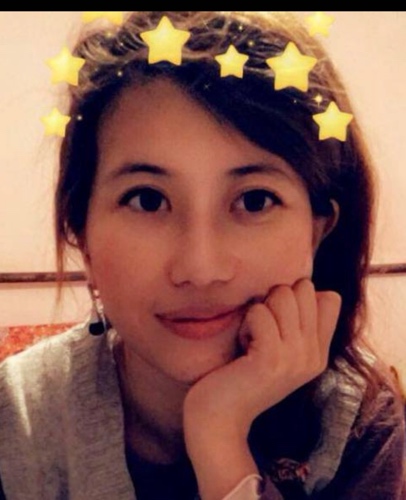 Берік Айнагуль БерікқызыМақсаты: Жоғарғы оқу орнында алған теориялық білімімді,практикамен ұштастырып, кәсіби шеберлігімді арттыру.Мақсаты: Жоғарғы оқу орнында алған теориялық білімімді,практикамен ұштастырып, кәсіби шеберлігімді арттыру.Позиция (лауазымы) Дене шынықтыру пәні оқытушысы, ЕДШжМ.Өзі туралы жалпы ақпарат: Жауапты, ұқыпты, кез-келген ортада тіл табыса алатын, дағдылармен жаңа білімді меңгеруге және үйренуге дайын.Позиция (лауазымы) Дене шынықтыру пәні оқытушысы, ЕДШжМ.Өзі туралы жалпы ақпарат: Жауапты, ұқыпты, кез-келген ортада тіл табыса алатын, дағдылармен жаңа білімді меңгеруге және үйренуге дайын.Жасы: 33 жасОтбасылық жағдайы: Тұрмыс құрғамМекен жайы: Алматы қаласы Егізтөбе 7Жасы: 33 жасОтбасылық жағдайы: Тұрмыс құрғамМекен жайы: Алматы қаласы Егізтөбе 7Телефон:+7 747 141 3699Телефон:+7 747 141 3699E-mail: E-mail: Білімі:1995-2005 жж.Оқу орнының атауы: Нарынқол қаласындағы орта мектебі2005-2008 жж.2017-2021 жж.Межициналық колледжОқу орнының атауы: Қазақ спорт және туризм академиясы Мамандығы: 5В010800 – (ДШ Жс)Мамандандыру: ЕДШжМ- жобаларға қатысу:15 жыл(әліде жалғасады) медицина саласында жұмыс жасаймын- ДК меңгеру деңгейі:- шет тілін білу:Қазақша – ана тілім, орысша еркін меңгерген, ағылшын тілі сөздікпенҚосымша ақпарат:-жүргізуші куәлігінің санаттары:-оң жеке қасиеттері:-белсенді, өзгерістерге тез бейімделу, тәртіпті, тез тіл табыса алатын, сыпайы, сенімді, стресске төзімді, мақсатты, әділ.ТүйіндемеТүйіндеме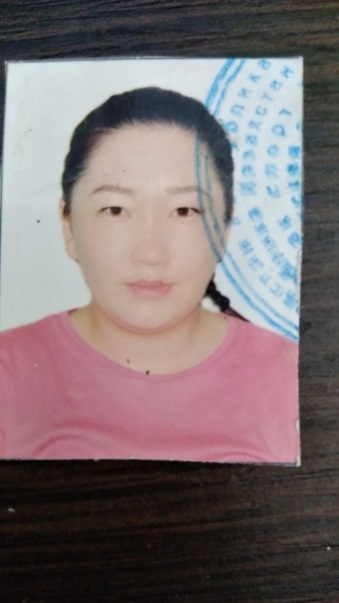  Ғазиз Меруерт ҒазизқызыМақсаты: Кәсіби салада переспективті жұмыс табу,өз дағдыларымды іске асырып жаңа дағдыларға ие болу.Мақсаты: Кәсіби салада переспективті жұмыс табу,өз дағдыларымды іске асырып жаңа дағдыларға ие болу.Позиция (лауазымы) Дене шынықтыру пәні оқытушысы,ЕДШжМ.Өзі туралы жалпы ақпарат: Жауапты, салауатты өмір салты,коммуникабельді,ұйымшыл,ұқыпты, кез-келген ортада тіл табыса алатын, дағдылармен жаңа білімді меңгеруге және үйренуге дайын.Позиция (лауазымы) Дене шынықтыру пәні оқытушысы,ЕДШжМ.Өзі туралы жалпы ақпарат: Жауапты, салауатты өмір салты,коммуникабельді,ұйымшыл,ұқыпты, кез-келген ортада тіл табыса алатын, дағдылармен жаңа білімді меңгеруге және үйренуге дайын.Жасы: 26 жасОтбасылық жағдайы: Тұрмыс құрғамМекен жайы: г.Алматы, Тау самалы мөлтек, Байқоңыр көшесі 108, 4 пәтерЖасы: 26 жасОтбасылық жағдайы: Тұрмыс құрғамМекен жайы: г.Алматы, Тау самалы мөлтек, Байқоңыр көшесі 108, 4 пәтерТелефон: +77757250403Телефон: +77757250403E-mail: mika041194@mail.ruE-mail: mika041194@mail.ruБілімі:2001-2012 жж.Оқу орнының атауы:Райымбек ауданындағы Сарыжаз мектебі2014-2017 жж.2017-2021 жж.Алматылық медициналық колледжіОқу орнының атауы: Қазақ спорт және туризм академиясы Мамандығы: 5В010800 – (ДШ Жс)Мамандандыру: Ембек дене шынықтыру және массажКәсіби тәжірибе мен дағдылары:- кәсіби білім мен тәжірибе:Қосалқы жедел жәрдем бригадасында 4 жыл жұмыс жасадым.- жобаларға қатысу:Активисттер қатарында болдым- ДК меңгеру деңгейі:Microsoft Office Word, Excel, Power Point, Internet.- шет тілін білу:Қазақша – ана тілім, орысша еркін меңгерген, ағылшын тілі жақсыҚосымша ақпарат:-оң жеке қасиеттері:-пунктальды,белсенді, өзгерістерге тез бейімделу, тәртіпті, тез тіл табыса          алатын, сыпайы, сенімді, стресске төзімді, мақсатты, әділ.- баскетбол,жүгіру, волейбол, теннис ойнау, компьютерлік программаларға қызығушылық.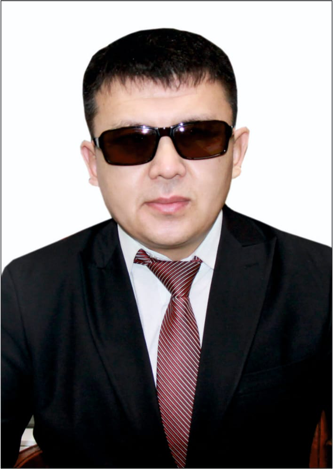 Даркенбаев Аликен Адилбекович Мақсаты: Жоғарғы оқу орнында алған теориялық білімімді,практикамен ұштастырып, кәсіби шеберлігімді арттыру.Мақсаты: Жоғарғы оқу орнында алған теориялық білімімді,практикамен ұштастырып, кәсіби шеберлігімді арттыру.Позиция (лауазымы) Дене шынықтыру пәні оқытушысы, ЕДШжМ.Өзі туралы жалпы ақпарат: Жауапты, ұқыпты, кез-келген ортада тіл табыса алатын, дағдылармен жаңа білімді меңгеруге және үйренуге дайын.Позиция (лауазымы) Дене шынықтыру пәні оқытушысы, ЕДШжМ.Өзі туралы жалпы ақпарат: Жауапты, ұқыпты, кез-келген ортада тіл табыса алатын, дағдылармен жаңа білімді меңгеруге және үйренуге дайын.Жасы: 35 жасОтбасылық жағдайы: ҮйленгенМекен жайы: Талдыкорган қаласы  Көктем мөлтек 21”А” үй,пәтер 34 Жасы: 35 жасОтбасылық жағдайы: ҮйленгенМекен жайы: Талдыкорган қаласы  Көктем мөлтек 21”А” үй,пәтер 34 Телефон: +7 707 213 1500Телефон: +7 707 213 1500E-mail:  Darkenbaev.kos2016@mail.ruE-mail:  Darkenbaev.kos2016@mail.ruБілімі:1993-2004жж.Оқу орнының атауы:Талдықорған қаласындағы  #2  мектеп2004-2007 жж.2007-2011 жж.2015-2017 жж.2017-2021 жж.Оқу орнының атауы: Темірқазық финанс колледжіЖолдасбеков атындағы академия(аяқталмаған) Талдықорған жоғарғы мед.колледжі "массажист"Оқу орнының атауы: Қазақ спорт және туризм академиясы Мамандығы: 5В010800 – (ДШ Жс)Мамандандыру: Емдік дене шынықтыру және массажКәсіби тәжірибе мен дағдылары:- кәсіби білім мен тәжірибе:2016 жылдан бастап массажист тәжірибием бар- жобаларға қатысу:- ДК меңгеру деңгейі:Microsoft Office Word, Excel, Power Point, Internet.- шет тілін білу:Қазақша – ана тілім, орысша еркін меңгерген, ағылшын тілі сөздікпенҚосымша ақпарат:-жүргізуші куәлігінің санаттары:-оң жеке қасиеттері:-белсенді, өзгерістерге тез бейімделу, тәртіпті, тез тіл табыса алатын, сыпайы, сенімді, стресске төзімді, мақсатты, әділ..ТүйіндемеТүйіндеме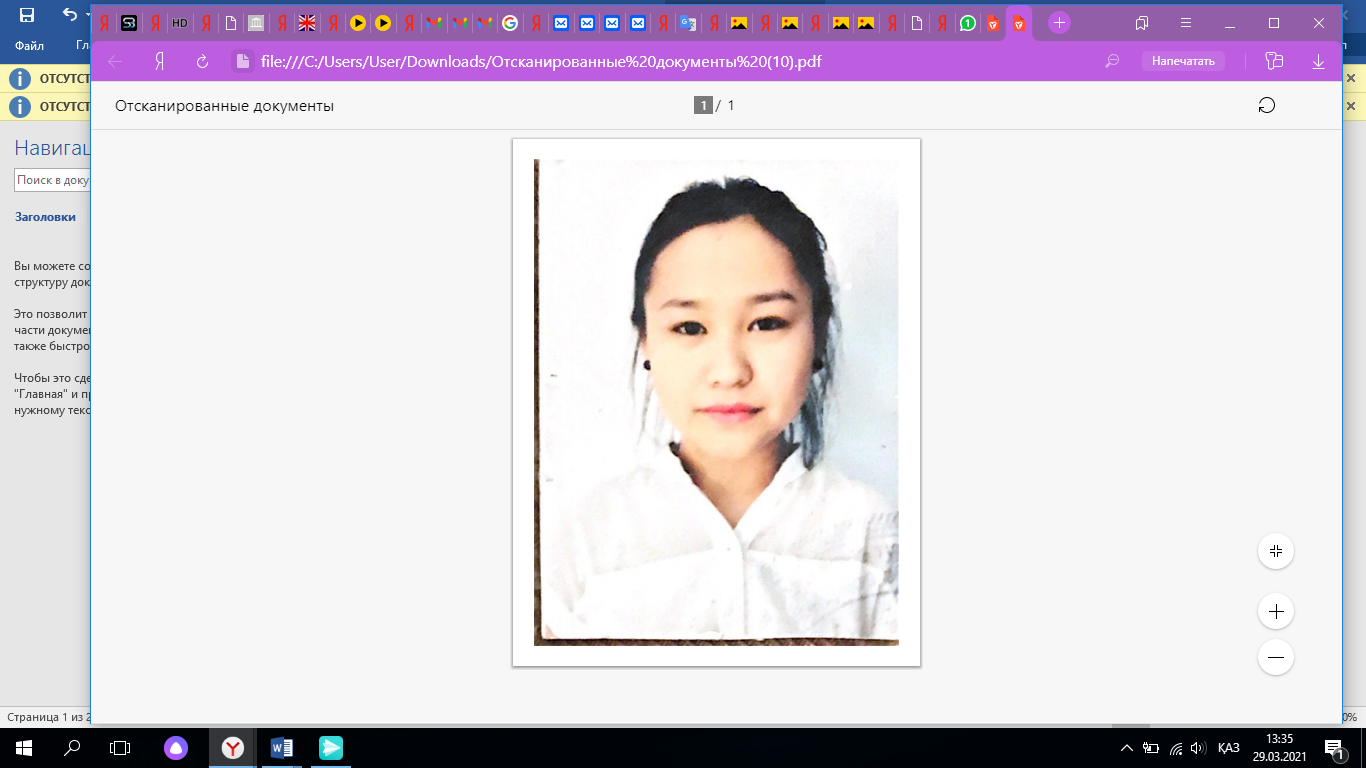             Ерданова Гулзинеб СерікбайқызыМақсаты: Кәсіби салада переспективті жұмыс табу,өз дағдыларымды іске асырып жаңа дағдыларға ие болу.Мақсаты: Кәсіби салада переспективті жұмыс табу,өз дағдыларымды іске асырып жаңа дағдыларға ие болу.Позиция (лауазымы) Дене шынықтыру пәні оқытушысы.ЕДШ және массажӨзі туралы жалпы ақпарат: Жауапты, ұқыпты, кез-келген ортада тіл табыса алатын, дағдылармен жаңа білімді меңгеруге және үйренуге дайын.Позиция (лауазымы) Дене шынықтыру пәні оқытушысы.ЕДШ және массажӨзі туралы жалпы ақпарат: Жауапты, ұқыпты, кез-келген ортада тіл табыса алатын, дағдылармен жаңа білімді меңгеруге және үйренуге дайын.Жасы: 21 жасОтбасылық жағдайы: Тұрмыс құрмағанМекен жайы: Алматы қаласы, 2мкр 34үй 47пәтерЖасы: 21 жасОтбасылық жағдайы: Тұрмыс құрмағанМекен жайы: Алматы қаласы, 2мкр 34үй 47пәтерТелефон: +77478510848Телефон: +77478510848G-mail:gulzi.erdanova@gmail.comG-mail:gulzi.erdanova@gmail.comБілімі:2006-2017 жж.Оқу орнының атауы:Шымкент қаласы, Төле би №7 жалпы орта мектебі2017-2021 жж.Оқу орнының атауы: Қазақ спорт және туризм академиясы Мамандығы: 5В010800 – (ФК и спорт)Мамандандыру: ЕДШ және массажКәсіби тәжірибе мен дағдылары:- кәсіби білім мен тәжірибе:- жобаларға қатысу:Театрда, сахналарға, активистке қатысқан- ДК меңгеру деңгейі:Microsoft Office Word, Excel, Power Point, Internet.- шет тілін білу:Қазақша – ана тілім, орыс тілі жақсы, ағылшын тілін жақсы меңгергемҚосымша ақпарат:-жүргізуші куәлігінің санаттары:-оң жеке қасиеттері:-белсенді, өзгерістерге тез бейімделу, тәртіпті, тез тіл табыса алатын, сыпайы, сенімді, стресске төзімді, мақсатты, әділ.- жүгіру, волейбол, теннис ойнау; компьютерлік программаларға, қол өнеріне,қызығушылық.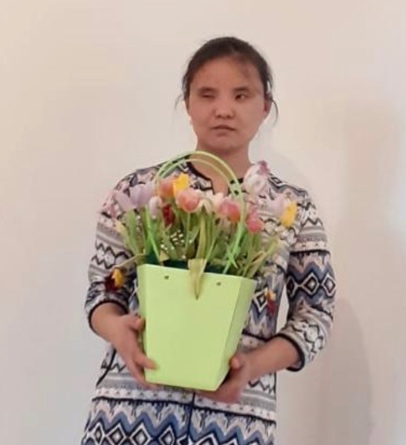 Еркимбаева Меруерт НұрбақытқызыМақсаты: Жоғарғы оқу орнында алған теориялық білімімді,практикамен ұштастырып, кәсіби шеберлігімді арттыру.Мақсаты: Жоғарғы оқу орнында алған теориялық білімімді,практикамен ұштастырып, кәсіби шеберлігімді арттыру.Позиция (лауазымы) Дене шынықтыру пәні оқытушысы, ЕДШжМ.Өзі туралы жалпы ақпарат: Жауапты, ұқыпты, кез-келген ортада тіл табыса алатын, дағдылармен жаңа білімді меңгеруге және үйренуге дайын.Позиция (лауазымы) Дене шынықтыру пәні оқытушысы, ЕДШжМ.Өзі туралы жалпы ақпарат: Жауапты, ұқыпты, кез-келген ортада тіл табыса алатын, дағдылармен жаңа білімді меңгеруге және үйренуге дайын.Жасы: 28 жасОтбасылық жағдайы: Тұрмыс құрғамМекен жайы: Алматы обл. Талғар қаласыЖасы: 28 жасОтбасылық жағдайы: Тұрмыс құрғамМекен жайы: Алматы обл. Талғар қаласыТелефон:+7 705 206 1381Телефон:+7 705 206 1381E-mail: E-mail: Білімі:2001-2011 жж.Оқу орнының атауы: Өрдентаепов атындағы орта мектеп2017-2021 жж.Оқу орнының атауы: Қазақ спорт және туризм академиясы Мамандығы: 5В010800 – (ДШ Жс)Мамандандыру: ЕДШжМ- жобаларға қатысу:- ДК меңгеру деңгейі:- шет тілін білу:Қазақша – ана тілім, орысша еркін меңгерген, ағылшын тілі сөздікпенҚосымша ақпарат:-жүргізуші куәлігінің санаттары:-оң жеке қасиеттері:-белсенді, өзгерістерге тез бейімделу, тәртіпті, тез тіл табыса алатын, сыпайы, сенімді, стресске төзімді, мақсатты, әділ.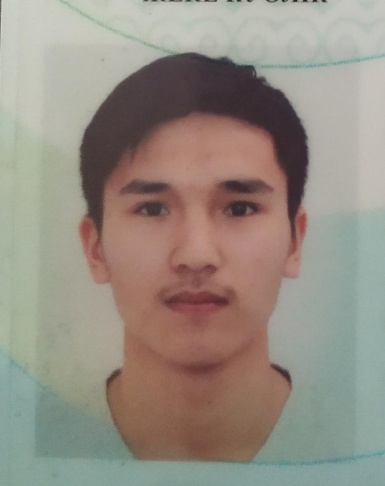 Қарымсақ Ернұр БересұлыМақсаты: салауатты өмір салтымен шұғылдану жасын ұзарту! Мақсаты: салауатты өмір салтымен шұғылдану жасын ұзарту! Позиция (лауазымы) Дене шынықтыру пәні оқытушысы, ЕДШжМ.Өзі туралы жалпы ақпарат: Жауапты, ұқыпты, кез-келген ортада тіл табыса алатын, дағдылармен жаңа білімді меңгеруге және үйренуге дайын.Позиция (лауазымы) Дене шынықтыру пәні оқытушысы, ЕДШжМ.Өзі туралы жалпы ақпарат: Жауапты, ұқыпты, кез-келген ортада тіл табыса алатын, дағдылармен жаңа білімді меңгеруге және үйренуге дайын.Жасы: 22жасОтбасылық жағдайы:бойдақМекен жайы: Алматы қаласы Наурызбай ауданы, ст Цветная металлургия 24Жасы: 22жасОтбасылық жағдайы:бойдақМекен жайы: Алматы қаласы Наурызбай ауданы, ст Цветная металлургия 24Телефон:+7 777 1589194Телефон:+7 777 1589194E-mail: karymsak99@mail.ruE-mail: karymsak99@mail.ruБілімі:2004-2016жж.Оқу орнының атауы: Ақтөбе обл. Шалқар қаласы, №5 мектеп-лицей2016-2021 жж.Оқу орнының атауы: Қазақ спорт және туризм академиясы Мамандығы: 5В010800 – (ДШ Жс)Мамандандыру: ЕДШжМ- жобаларға қатысу:2013-тен емдік массаж тәжірибесі- ДК меңгеру 3ішіп3:    Еркін білемін! - шет тілін білу:Қазақша – ана тілім, орысша ауыз екі тіл, ағылшын тілі сөздікпенҚосымша ақпарат:-жүргізуші куәлігінің санаттары:-оң жеке қасиеттері:-шыншылдық, жан жақтылық. 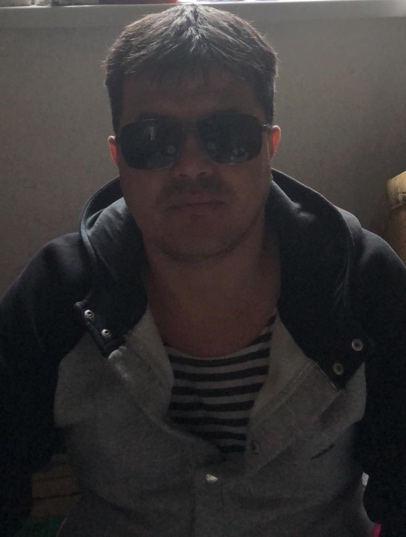 Жауметов Куанышбек ЖанабаевичМақсаты: Жоғарғы оқу орнында алған теориялық білімімді,практикамен ұштастырып, кәсіби шеберлігімді арттыру.Мақсаты: Жоғарғы оқу орнында алған теориялық білімімді,практикамен ұштастырып, кәсіби шеберлігімді арттыру.Позиция (лауазымы) Дене шынықтыру пәні оқытушысы, ЕДШжМ.Өзі туралы жалпы ақпарат: Жауапты, ұқыпты, кез-келген ортада тіл табыса алатын, дағдылармен жаңа білімді меңгеруге және үйренуге дайын.Позиция (лауазымы) Дене шынықтыру пәні оқытушысы, ЕДШжМ.Өзі туралы жалпы ақпарат: Жауапты, ұқыпты, кез-келген ортада тіл табыса алатын, дағдылармен жаңа білімді меңгеруге және үйренуге дайын.Жасы: 37 жасОтбасылық жағдайы:ҮйленгенМекен жайы: Алматы қаласы Рахат 406гЖасы: 37 жасОтбасылық жағдайы:ҮйленгенМекен жайы: Алматы қаласы Рахат 406гТелефон:+7 747 141 3699Телефон:+7 747 141 3699E-mail: E-mail: Білімі:1991-2001жж.Оқу орнының атауы: Алматы обл.Ахши Тоқаш Букин  мектебі2017-2021 жж.Оқу орнының атауы: Қазақ спорт және туризм академиясы Мамандығы: 5В010800 – (ДШ Жс)Мамандандыру: ЕДШжМ- жобаларға қатысу:2013-тен емдік массаж тәжірибесі- ДК меңгеру деңгейі:- шет тілін білу:Қазақша – ана тілім, орысша еркін меңгерген, ағылшын тілі сөздікпенҚосымша ақпарат:-жүргізуші куәлігінің санаттары:-оң жеке қасиеттері:-белсенді, өзгерістерге тез бейімделу, тәртіпті, тез тіл табыса алатын, сыпайы, сенімді, стресске төзімді, мақсатты, әділ.ТүйіндемеТүйіндеме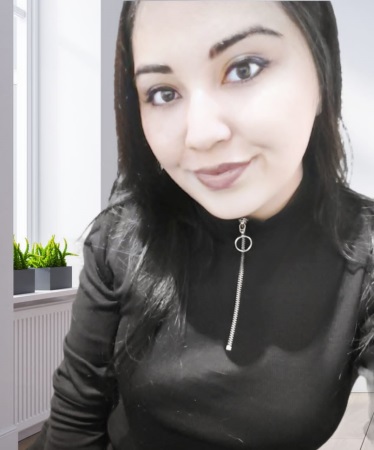 Илижан  Санам ДаутжанкызыМақсаты: Кәсіби салада переспективті жұмыс табу,өз дағдыларымды іске асырып жаңа дағдыларға ие болу.Мақсаты: Кәсіби салада переспективті жұмыс табу,өз дағдыларымды іске асырып жаңа дағдыларға ие болу.Позиция (лауазымы) Лфк, Массажист Өзі туралы жалпы ақпарат: Жауапты, ұқыпты, кез-келген ортада тіл табыса алатын, дағдылармен жаңа білімді меңгеруге және үйренуге дайын.Позиция (лауазымы) Лфк, Массажист Өзі туралы жалпы ақпарат: Жауапты, ұқыпты, кез-келген ортада тіл табыса алатын, дағдылармен жаңа білімді меңгеруге және үйренуге дайын.Жасы: 26 жасОтбасылық жағдайы: ҮйленбегенМекен жайы:, Турксибский Район, Флотская 7 аЖасы: 26 жасОтбасылық жағдайы: ҮйленбегенМекен жайы:, Турксибский Район, Флотская 7 аТелефон: +7076787925Телефон: +7076787925Білімі:2017-2021 жж.Оқу орнының атауы:Казаст.2017-2021жж.Оқу орнының атауы: Қазақ спорт және туризм академиясы Мамандығы: 5В010800 – (ДШ Жс)Мамандандыру: ВолейболКәсіби тәжірибе мен дағдылары:- кәсіби білім мен тәжірибе:Едш, массаж.- жобаларға қатысу:Театрда, сахналарға, активистке қатысқан- ДК меңгеру деңгейі:Microsoft Office Word, Excel, Power Point, Internet.- шет тілін білу:Қазақша – ана тілім, орысша еркін меңгерген, ағылшын тілі жақсыҚосымша ақпарат:-жүргізуші куәлігінің санаттары:-оң жеке қасиеттері:-В,С-белсенді, өзгерістерге тез бейімделу, тәртіпті, тез тіл табыса алатын, сыпайы, сенімді, стресске төзімді, мақсатты, әділ.- жүгіру, волейбол,компьютерлік программаларға қызығушылық.ТүйіндемеТүйіндеме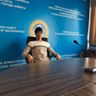 Нугманов  Жанибек Айдарбекұлы Мақсаты: Кәсіби салада переспективті жұмыс табу,өз дағдыларымды іске асырып жаңа дағдыларға ие болу.Мақсаты: Кәсіби салада переспективті жұмыс табу,өз дағдыларымды іске асырып жаңа дағдыларға ие болу.Позиция (лауазымы) Дене шынықтыру пәні оқытушысы,Емдік дене шынықтыру жаттықтырушысы жəне массаж маманы. Өзі туралы жалпы ақпарат: Жауапты, ұқыпты, кез-келген ортада тіл табыса алатын, дағдылармен жаңа білімді меңгеруге және үйренуге дайын.Позиция (лауазымы) Дене шынықтыру пәні оқытушысы,Емдік дене шынықтыру жаттықтырушысы жəне массаж маманы. Өзі туралы жалпы ақпарат: Жауапты, ұқыпты, кез-келген ортада тіл табыса алатын, дағдылармен жаңа білімді меңгеруге және үйренуге дайын.Жасы: 24 жасОтбасылық жағдайы: Тұрмыс құрмаған Мекен жайы: Алматы қаласы,Жетісу ауданы ,Грибоедова 63аЖасы: 24 жасОтбасылық жағдайы: Тұрмыс құрмаған Мекен жайы: Алматы қаласы,Жетісу ауданы ,Грибоедова 63аТелефон: +77752589830Телефон: +77752589830E-mail: E-mail: Білімі:2013-2017 жж.Кәсіби мамандандырылған:2017 ж РВМК , г. АлматыМамандығы  - "мейірбике ісі"  квалификация "Массажист»2017-2021 жж.2017-2021 жж Қазақ спорт және туризм академиясыМамандығы: – емдік дене шынықтыру және массаж Кәсіби тәжірибе мен дағдылары:- кәсіби білім мен тәжірибе:- жобаларға қатысу:- ДК меңгеру деңгейі:Microsoft Office Word, Excel, Power Point, Internet.- шет тілін білу:Қазақша – ана тілім, орысша еркін меңгерген, ағылшын тілі жақсыҚосымша ақпарат:-жүргізуші куәлігінің санаттары:-оң жеке қасиеттері:«Қайрат» клубының blind футбол командасының мүшесі, Алматы облысы голбол командасының мүшесі-белсенді, өзгерістерге тез бейімделу, тәртіпті, тез тіл табыса алатын, сыпайы, сенімді, стресске төзімді, мақсатты, әділ.- жүгіру, волейбол, жүземен айналысу,теннис ойнау; компьютерлік программаларға қызығушылық.Өзімнің мамандығым бойынша адамдардың денсаулығын қайта қалпына келтіруге көмектесу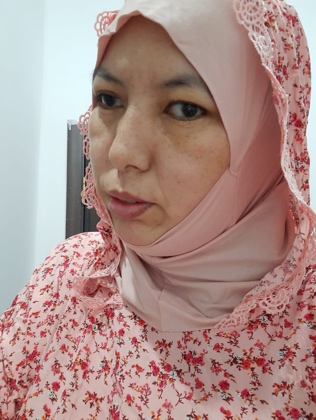 Танатова Айша ОраковнаМақсаты: Жоғарғы оқу орнында алған теориялық білімімді,практикамен ұштастырып, кәсіби шеберлігімді арттыру.Мақсаты: Жоғарғы оқу орнында алған теориялық білімімді,практикамен ұштастырып, кәсіби шеберлігімді арттыру.Позиция (лауазымы) Дене шынықтыру пәні оқытушысы, ЕДШжМ.Өзі туралы жалпы ақпарат: Жауапты, ұқыпты, кез-келген ортада тіл табыса алатын, дағдылармен жаңа білімді меңгеруге және үйренуге дайын.Позиция (лауазымы) Дене шынықтыру пәні оқытушысы, ЕДШжМ.Өзі туралы жалпы ақпарат: Жауапты, ұқыпты, кез-келген ортада тіл табыса алатын, дағдылармен жаңа білімді меңгеруге және үйренуге дайын.Жасы: 34 жасОтбасылық жағдайы: Тұрмыс құрғамМекен жайы: Алматы қаласы Алғабас ықшам ауданы Қазтуған жырау көшесі 7/1Жасы: 34 жасОтбасылық жағдайы: Тұрмыс құрғамМекен жайы: Алматы қаласы Алғабас ықшам ауданы Қазтуған жырау көшесі 7/1Телефон:+7 777 016 3107Телефон:+7 777 016 3107E-mail: Nurali28062015@gmail.comE-mail: Nurali28062015@gmail.comБілімі:1994-2005 жж.Оқу орнының атауы: Узынагаш орта мектебі2005-2008 жж.2017-2021 жж.Алматы педагогикалық колледжі #2Оқу орнының атауы: Қазақ спорт және туризм академиясы Мамандығы: 5В010800 – (ДШ Жс)Мамандандыру: ЕДШжМ- жобаларға қатысу:- ДК меңгеру деңгейі:- шет тілін білу:Қазақша – ана тілім, орысша еркін меңгерген, ағылшын тілі сөздікпенҚосымша ақпарат:-жүргізуші куәлігінің санаттары:-оң жеке қасиеттері:-белсенді, өзгерістерге тез бейімделу, тәртіпті, тез тіл табыса алатын, сыпайы, сенімді, стресске төзімді, мақсатты, әділ.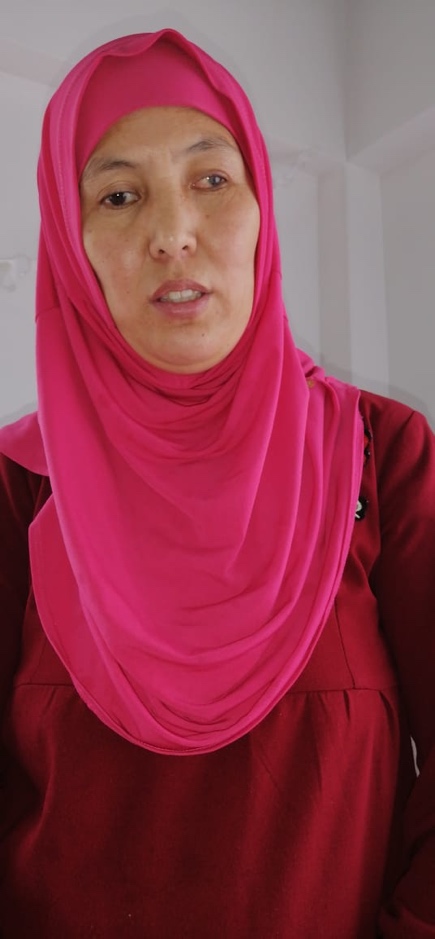 Танатова Шынар ОракқызыМақсаты: Жоғарғы оқу орнында алған теориялық білімімді,практикамен ұштастырып, кәсіби шеберлігімді арттыру.Мақсаты: Жоғарғы оқу орнында алған теориялық білімімді,практикамен ұштастырып, кәсіби шеберлігімді арттыру.Позиция (лауазымы) Дене шынықтыру пәні оқытушысы, ЕДШжМ.Өзі туралы жалпы ақпарат: Жауапты, ұқыпты, кез-келген ортада тіл табыса алатын, дағдылармен жаңа білімді меңгеруге және үйренуге дайын.Позиция (лауазымы) Дене шынықтыру пәні оқытушысы, ЕДШжМ.Өзі туралы жалпы ақпарат: Жауапты, ұқыпты, кез-келген ортада тіл табыса алатын, дағдылармен жаңа білімді меңгеруге және үйренуге дайын.Жасы: 39 жасОтбасылық жағдайы: Тұрмыс құрғамМекен жайы: Алматы қаласы Рахат 406гЖасы: 39 жасОтбасылық жағдайы: Тұрмыс құрғамМекен жайы: Алматы қаласы Рахат 406гТелефон:+7 777 179 7875Телефон:+7 777 179 7875E-mail: E-mail: Білімі:1991-2009жж.Оқу орнының атауы: Қазыбек бек бекетіндегі орта мектеп2009-2003 жж.2017-2021 жж.Қонаев атындағы колледж Оқу орнының атауы: Қазақ спорт және туризм академиясы Мамандығы: 5В010800 – (ДШ Жс)Мамандандыру: ЕДШжМ- жобаларға қатысу:2 жылдық емдік массаж тәжірибесі- ДК меңгеру деңгейі:- шет тілін білу:Қазақша – ана тілім, орысша еркін меңгерген, ағылшын тілі сөздікпенҚосымша ақпарат:-жүргізуші куәлігінің санаттары:-оң жеке қасиеттері:-белсенді, өзгерістерге тез бейімделу, тәртіпті, тез тіл табыса алатын, сыпайы, сенімді, стресске төзімді, мақсатты, әділ.ТүйіндемеТүйіндеме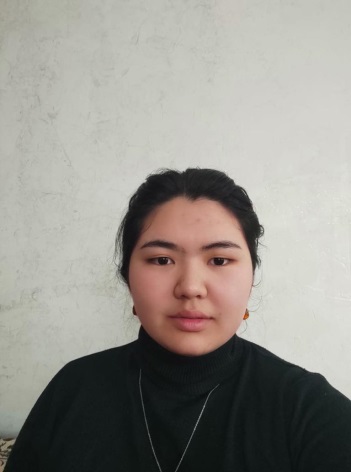 Төлемисова Бибатима Даулетжанқызы Мақсаты: Кәсіби салада переспективті жұмыс табу,өз дағдыларымды іске асырып жаңа дағдыларға ие болу.Мақсаты: Кәсіби салада переспективті жұмыс табу,өз дағдыларымды іске асырып жаңа дағдыларға ие болу.Позиция (лауазымы) Дене шынықтыру пәні оқытушысы,Емдік дене шынықтыру жаттықтырушысы жəне массаж маманы. Өзі туралы жалпы ақпарат: Жауапты, ұқыпты, кез-келген ортада тіл табыса алатын, дағдылармен жаңа білімді меңгеруге және үйренуге дайын.Позиция (лауазымы) Дене шынықтыру пәні оқытушысы,Емдік дене шынықтыру жаттықтырушысы жəне массаж маманы. Өзі туралы жалпы ақпарат: Жауапты, ұқыпты, кез-келген ортада тіл табыса алатын, дағдылармен жаңа білімді меңгеруге және үйренуге дайын.Жасы: 20 жасОтбасылық жағдайы: Тұрмыс құрмаған Мекен жайы: Алматы қаласы,Жетісу ауданы ,Грибоедова 63аЖасы: 20 жасОтбасылық жағдайы: Тұрмыс құрмаған Мекен жайы: Алматы қаласы,Жетісу ауданы ,Грибоедова 63аТелефон: +77089272116Телефон: +77089272116E-mail:fatima.tlemisova@mail.ruE-mail:fatima.tlemisova@mail.ruБілімі:2006-2017 жж.Оқу орнының атауы:Алматы қаласы,  № 17 орта білім беретін мектебі2017-2021 жж.Оқу орнының атауы: Қазақ спорт және туризм академиясы Мамандығы: 5В010800 – (ДШ Жс)Мамандандыру: ЕДШ және массажКәсіби тәжірибе мен дағдылары:- кәсіби білім мен тәжірибе:- жобаларға қатысу:Театрда, сахналарға, «Жас-Қыран»мүшесіне кірдім, «Үздік студент-2019», «ERASMUS +»бағдарламасы бойынша Болгария Республикасында көктемгі семестр оқып келдім.- ДК меңгеру деңгейі:Microsoft Office Word, Excel, Power Point, Internet.- шет тілін білу:Қазақша – ана тілім, орысша еркін меңгерген, ағылшын тілі жақсыҚосымша ақпарат:-жүргізуші куәлігінің санаттары:-оң жеке қасиеттері:-В,В1-белсенді, өзгерістерге тез бейімделу, тәртіпті, тез тіл табыса алатын, сыпайы, сенімді, стресске төзімді, мақсатты, әділ.- жүгіру, волейбол, жүземен айналысу,теннис ойнау; компьютерлік программаларға қызығушылық.Өзімнің мамандығым бойынша адамдардың денсаулығын қайта қалпына келтіруге көмектесуТүйіндемеТүйіндеме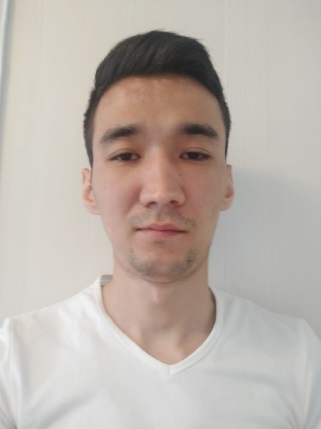 Құсаинов Еламан БағланұлыМақсаты: Кәсіби салада переспективті жұмыс табу,өз дағдыларымды іске асырып жаңа дағдыларға ие болу.Мақсаты: Кәсіби салада переспективті жұмыс табу,өз дағдыларымды іске асырып жаңа дағдыларға ие болу.Позиция (лауазымы) Дене шынықтыру пәні оқытушысы,Көғалдағы хоккейден жаттықтырушы.Өзі туралы жалпы ақпарат: Жауапты, ұқыпты, кез-келген ортада тіл табыса алатын, дағдылармен жаңа білімді меңгеруге және үйренуге дайын.Позиция (лауазымы) Дене шынықтыру пәні оқытушысы,Көғалдағы хоккейден жаттықтырушы.Өзі туралы жалпы ақпарат: Жауапты, ұқыпты, кез-келген ортада тіл табыса алатын, дағдылармен жаңа білімді меңгеруге және үйренуге дайын.Жасы: 26 жасОтбасылық жағдайы: ҮйленбегенТұрғылықты жері: Жамбыл облысы,Т.Рысқұлов ауданы,Жақсылық ауылы, Жамбыл көшесі11Жасы: 26 жасОтбасылық жағдайы: ҮйленбегенТұрғылықты жері: Жамбыл облысы,Т.Рысқұлов ауданы,Жақсылық ауылы, Жамбыл көшесі11Телефон: +7707-958-10-95Телефон: +7707-958-10-95E-mail: E-mail: Білімі:2004-2015жж.2017-2021 жж.Оқу орнының атауы: Қазақ спорт және туризм академиясы Мамандығы: 5В010800 – (ДШ Жс)Мамандандыру: ЕДШ және массажКәсіби тәжірибе мен дағдылары:- кәсіби білім мен тәжірибе:Дене шынықтыру мұғалімінен 2 жылдық жұмыс тәжірибесі бар- жобаларға қатысу:Театрда, сахналарға, активистке қатысқан- ДК меңгеру деңгейі:Microsoft Office Word, Excel, Power Point, Internet.- шет тілін білу:Қазақша – ана тілім, орысша еркін меңгерген, ағылшын тілі жақсыҚосымша ақпарат:-оң жеке қасиеттері:-белсенді, өзгерістерге тез бейімделу, тәртіпті, тез тіл табыса алатын, сыпайы, сенімді, стресске төзімді, мақсатты, әділ.- жүгіру, волейбол, футбол, теннис ойнау; компьютерлік программаларға қызығушылық.